Statement Of Purpose For Job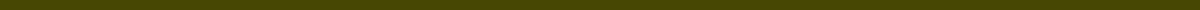 Dear [Hiring Manager's Name],I am writing to express my strong interest in the [Job Title] position at [Company Name], as advertised on [Where You Found the Job Posting]. With a [Degree Type] in [Your Degree] from [Your University] and [Number of Years] years of experience in [Your Field/Industry], I am enthusiastic about the opportunity to contribute to [Company Name]’s success. My background in [Relevant Experience] and my skills in [Relevant Skills] align perfectly with the job requirements, and I am excited about the chance to bring my expertise to your team.In my previous role as [Your Last Position] at [Your Last Company], I successfully [Achievement or Responsibility at Past Job], which resulted in [Positive Outcome]. This experience taught me the importance of [Lesson Learned from Past Job] and honed my skills in [Skills Developed]. I am particularly drawn to the position at [Company Name] because of its commitment to [Something You Admire About the Company, such as innovation, quality, customer service, etc.], which I firmly believe in and wish to further through my work.I am impressed by [Company Name]’s achievements in [Company’s Achievements or Projects], and I see a great opportunity to contribute my part to [Specific Project or Goal You’re Excited About]. My goal is to apply my [Specific Skills or Experience] and [Another Skill or Experience] to help [Company Name] [Goal or Objective You Want to Help Achieve]. I am particularly excited about the opportunity to [Specific Task or Responsibility in the Job Description], as I believe my background in [Relevant Experience or Skill] will allow me to make a significant impact.I am eager to bring my background in [Your Field/Industry], along with my passion for [Aspect of Your Work or Industry You Are Passionate About], to [Company Name]. I am committed to contributing to your team’s success and to growing within the company. I look forward to the possibility of discussing this exciting opportunity with you.Thank you for considering my application. I am eager to contribute to [Company Name] and am confident in my ability to make a positive impact.Sincerely,[Your Name]